Примерные задания для подготовки к промежуточной аттестации                         по математике 8 класса1.Промежуточная аттестация будет проводиться в форме итоговой проверочной работы.2. Задания для ИПР взяты из вариантов ОГЭ для 9 класса. Задания соответствуют знаниям обучающихся 8 класса. 3. ИРП состоит из двух частей: часть 1- задания соответствуют обязательному уровню подготовки, часть 2- задания повышенной сложности.4. В первой части 5 заданий по курсу алгебры и 4 задачи по геометрии.5. Оценка «5» выставляется за 9 заданий 1 части и одно задание 2-ой части. «4»- за 4 задания по алгебре и 3  задания по геометрии, «3» за 3 задания по алгебре и 2 по геометрии. Примерные задания по алгебре.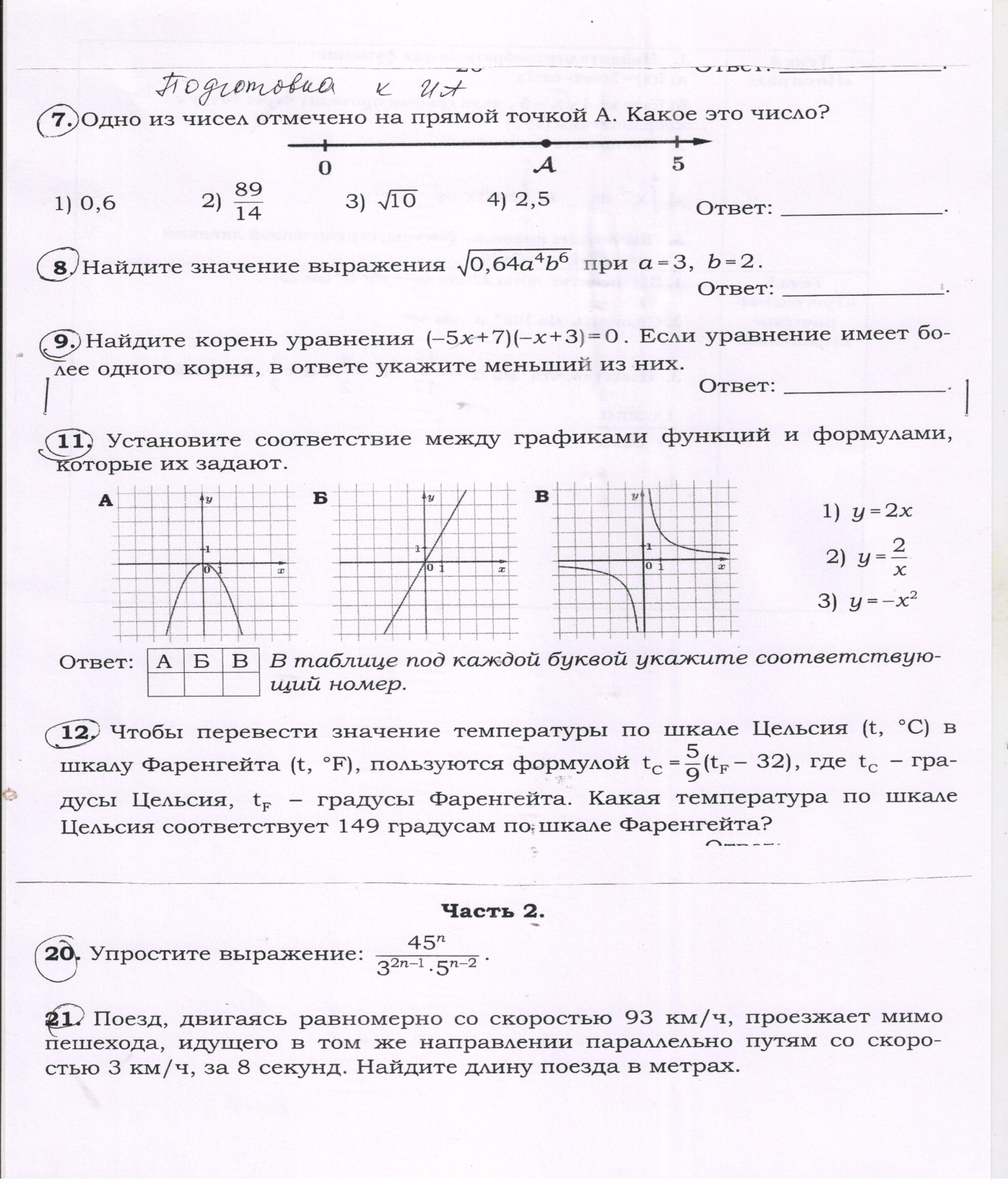 Примерные задания по геометрии.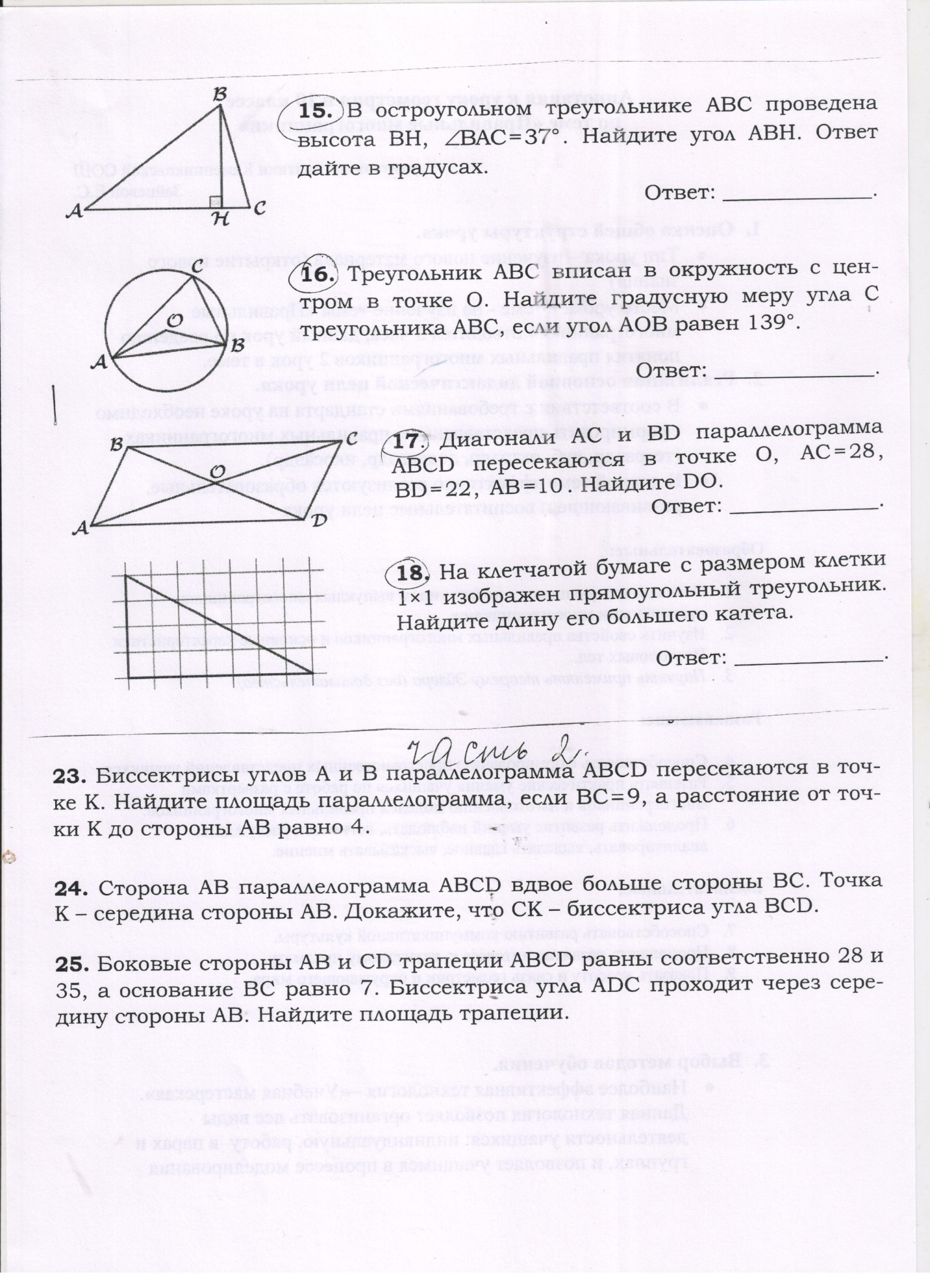 